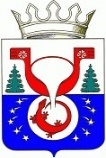 ТЕРРИТОРИАЛЬНАЯ ИЗБИРАТЕЛЬНАЯ КОМИССИЯОМУТНИНСКОГО РАЙОНАКИРОВСКОЙ ОБЛАСТИПОСТАНОВЛЕНИЕг. ОмутнинскО Рабочей группе по приему и проверке документов,                    представляемых кандидатами в окружную избирательную комиссию             Омутнинского одномандатного избирательного округа № 3                        при проведении выборов депутатов Законодательного Собрания Кировской области седьмого созыва В соответствие с пунктом 3 статьи 32 Закона Кировской области «О выборах депутатов Законодательного Собрания Кировской области», на основании постановления Избирательной комиссии Кировской области от 20.05.2021 №129/875 «О возложении полномочий окружных избирательных комиссий по выборам депутатов Законодательного Собрания Кировской области седьмого созыва на территориальные избирательные комиссии» территориальная избирательная комиссия Омутнинского района Кировской области ПОСТАНОВЛЯЕТ:	1. Создать Рабочую группу по приему и проверке документов, представляемых кандидатами в окружную избирательную комиссию Омутнинского одномандатного избирательного округа № 3 при проведении выборов депутатов Законодательного Собрания Кировской области седьмого созыва и утвердить ее состав. Прилагается2. Утвердить Положение о Рабочей группе по приему и проверке избирательных документов, представляемых кандидатами в окружную избирательную комиссию Омутнинского одномандатного избирательного округа № 3  при проведении выборов депутатов Законодательного Собрания Кировской области седьмого созыва. Прилагается.3. Опубликовать настоящее постановление на официальном Интернет - сайте муниципального образования Омутнинский муниципальный район Кировской области (omutninsky.ru).22.06.2021№5/56Председатель территориальной избирательной комиссии Омутнинского района Е.В. Суровцева Секретарьтерриториальной избирательной комиссии Омутнинского района  Е.И. Корякина